INDICAÇÃO N.º          /2020Ementa: Instalar torneira ou bebedouro de água na quadra poliesportiva do Jardim Nova Palmares.Senhora Presidente:			O vereador FRANKLIN, solicita que seja encaminhado ao Excelentíssimo Senhor Prefeito Municipal a seguinte indicação: (foto em anexo)Instalar torneira ou bebedouro de água na quadra poliesportiva do Jardim Nova Palmares, pois a torneira que havia no local foi retirada.Justificativa:			Moradores dessa região procuraram este vereador para solicitarem providências.Valinhos, 13 de outubro de 2020.Franklin Duarte de LimaVereador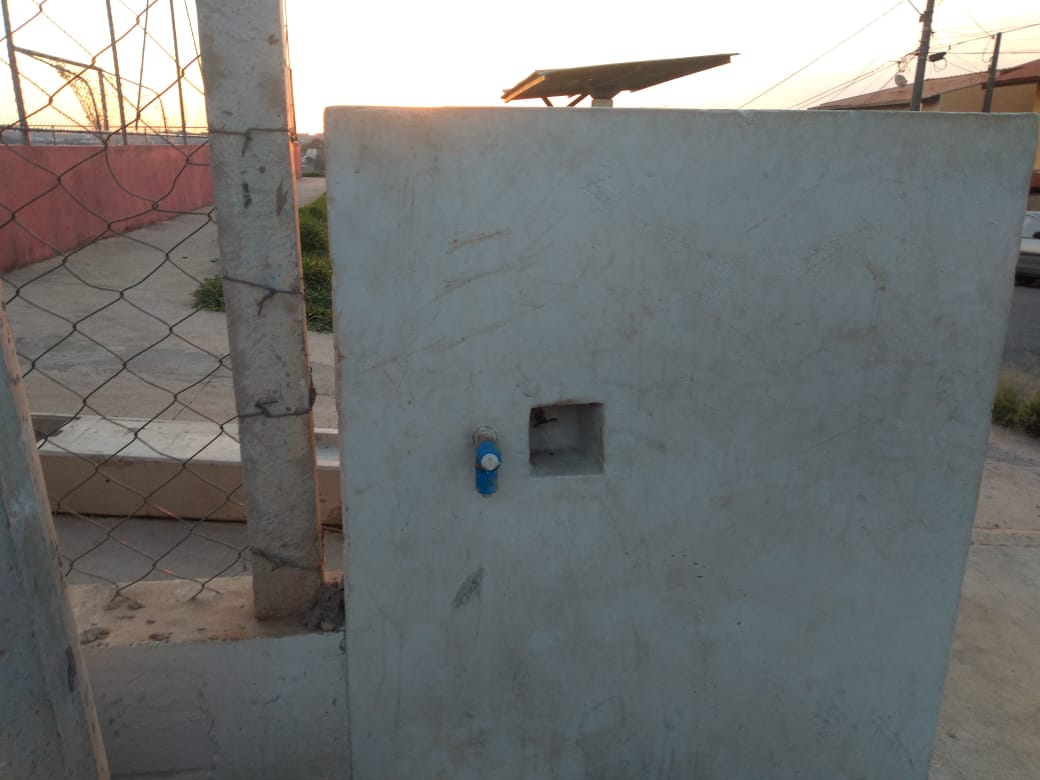 